Письмо в 1 экземпляре!!!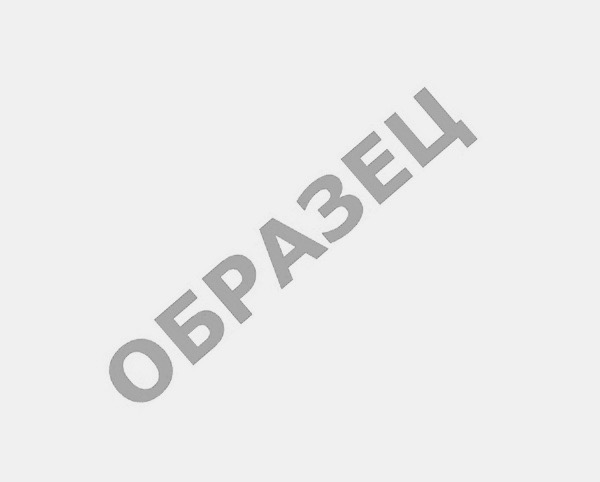    Пример письма на выделение транспортного средства    Уважаемый Андрей Васильевич!Просим Вас выделить транспортное средство для организованной перевозки группы детей муниципального казенного общеобразовательного учреждения « Средняя общеобразовательная школа № 8 городского округа Нововоронеж» 5 «Г» класса в количестве 25 человек, 2 сопровождающих и 7 пассажиров 10.10.2022 г. по маршруту: г. Нововоронеж – г. Воронеж, проспект Революции, д. 55, Воронежский государственный академический театр драмы им. А. Кольцова – г. Нововоронеж.Программа маршрута:Место и время отбытия из г. НововоронежНапример: Остановка «Поликлиника» ( название существующей остановки на которой будет произведена посадка детей в автобус, если посадка будет проходить не на остановке, слово «остановка» не пишется, а пишется фактический адрес посадки)- время отправленияОстановка Поликлиника, 10 ч 00 мин                      Место и время прибытия в пункт назначенияг. Воронеж, пр. Революции, д. 55, Воронежский государственный академический театр драмы им. А. Кольцова, 12 ч 00 минЕсли в несколько мест одной поездкой Место и время прибытия в пункт назначенияи Место и время отбытия указывается для каждого местаМесто и время отбытия из пункта назначения  г. Воронеж, пр. Революции, д. 55, Воронежский государственный академический театр драмы им. А. Кольцова, 15 ч 00 минМесто и время прибытия в г. НововоронежОстановка Поликлиника, 17 ч 00 минОплата будет производится (Например: за счёт средств родительского комитета ) Ответственность за жизнь и здоровье детей возложена на (должность Ф.И.О.) классного руководителя Петрову Ирину ПетровнуСопровождающими лицами назначены:Иванова Ирина Ивановна, 8 922 000 00 00........                      Приложение:Список всех пассажиров, в том числе детей с указанием возраста и номера телефона Копия приказа о назначении ответственных и сопровождающих лиц.Уведомление об организованной перевозке группы людей.Директор школы                (Подпись)              Фамилия И.О.                                          Уведомление для ГИБДД в двух экземплярах!!!УВЕДОМЛЕНИЕ Администрация муниципального казенного общеобразовательного учреждения «Средняя общеобразовательная школа № 8 городского округа Нововоронеж» уведомляет Вас, что 10.10.2022 г. с 10.00 до 17.00 будет организована поездка учащихся 5 «Г» класса по маршруту г. Нововоронеж – г. Воронеж, проспект Революции, д. 55, Воронежский государственный академический театр драмы им. А. Кольцова – г. Нововоронеж в количестве 25 человек и 2 сопровождающихПрограмма маршрута:Место и время отбытия из г. НововоронежНапример: Остановка «Поликлиника» ( название существующей остановки на которой будет произведена посадка детей в автобус, если посадка будет проходить не на остановке, слово «остановка» не пишется, а пишется фактический адрес посадки)- время отправленияОстановка Поликлиника, 10 ч 00 мин                      Место и время прибытия в пункт назначенияг. Воронеж, пр. Революции, д. 55, Воронежский государственный академический театр драмы им. А. Кольцова, 12 ч 00 минЕсли в несколько мест одной поездкой Место и время прибытия в пункт назначенияи Место и время отбытия указывается для каждого местаМесто и время отбытия из пункта назначения  г. Воронеж, пр. Революции, д. 55, Воронежский государственный академический театр драмы им. А. Кольцова, 15 ч 00 минМесто и время прибытия в г. НововоронежОстановка Поликлиника, 17 ч 00 минОтветственность за жизнь и здоровье детей возложена на (должность Ф.И.О.) классного руководителя Петрову Ирину ПетровнуСопровождающие:1.Иванова Ирина Ивановна, 8 922 000 00 002. ....3....Поездка будет произведена автотранспортном ООО Нововоронежская АЭС-Авто»Приложение:Список детей, участвующих в поездке- количество листовКопия приказа о назначении ответственных сопровождающих лиц.Директор школы                 (Подпись)              Фамилия И.О.                                          Приказ в 2 экземплярах!!!МКОУ «Средняя общеобразовательная школа № 8городского округа города Нововоронежа»ПРИКАЗ            от ___.________. 2022г.                                                                                                        №_______«О назначении ответственного и сопровождающих»Разрешить поездку 10 октября 2022 года учащимся 5 «Г» класса в количестве 25 человек в г. Воронеж, проспект Революции, д. 55, Воронежский государственный академический театр драмы им. А. КольцоваНазначить ответственным за жизнь и здоровья детей в пути следования и в период пребывания на мероприятии классного руководителя Петрову Ирину Петровну.Назначить сопровождающих: (лиц с указанием их фамилии, имени, отчества (при наличии) и номера контактного телефона);1.Иванова Ирина Ивановна, 8 922 000 00 002. Ф.И.О. (полностью) № телефона3.Ф.И.О. (полностью) № телефона…Директор школы                 (Подпись)              Фамилия И.О.                                                                   Список в 2 экземплярах!!!                                                                        Приложение Список всех пассажировСПИСОК ДЕТЕЙ Учащихся 5 «Г» класса для организованной поездки 10.10.2022 в г. Воронеж, проспект Революции, д. 55, Воронежский государственный академический театр драмы им. А. КольцоваСопровождающие (из приказа): 1.Иванова Ирина Ивановна, 8 922 000 00 002.....Пассажиры: 1Фамилия Имя Отчество, тел (кто участвует в поездке)2 Фамилия Имя Отчество, телефон3 Фамилия Имя Отчество, телефон.….Директор школы                 (Подпись)      М.П.        Фамилия И.О.                                          Штамп организацииили на фирменном бланке организацииЗаместителю генерального директора по автотранспортуООО «Нововоронежская АЭС-Авто»                                                                 Весельеву А.В. Штамп организацииили на фирменном бланке организации Начальнику отдела ГИБДД                                                                                                        отдела МВД                                                                                                        по городу Нововоронеж                                                                                          капитану полиции                                                                                     Машкову В.Н.№ п/пФамилия Имя Отчество(полностью)Возраст(полных лет)или дата рожденияКонтактный телефон родителей (законных представителей)Иванов Илья Владимирович11 лет 8 922 000 00 00Петрова Мария Ивановна12.12.20108 922 000 00 00